INDICAÇÃO Nº 2211/10“Limpeza em Bueiro entupido localizada na Avenida Barretos, na altura do número 816, no Bairro Jardim Laranjeiras”.INDICA ao Senhor Prefeito Municipal, na forma regimental, determinar ao setor competente que proceda a limpeza em Bueiro entupido localizada na Avenida Barretos, na altura do número 816, no Bairro Jardim Laranjeiras.Justificativa:                Munícipes procuraram este vereador cobrando a limpeza deste bueiro, que se encontra entupido e com mau cheiro. Portanto, se faz necessária a sua limpeza o mais rápido possível.Plenário “Dr. Tancredo Neves”, em 23 de julho de 2010.FABIANO W. RUIZ MARTINEZ“PINGUIM”-Vereador Líder -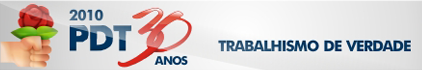 